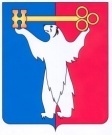 АДМИНИСТРАЦИЯ ГОРОДА НОРИЛЬСКАКРАСНОЯРСКОГО КРАЯРАСПОРЯЖЕНИЕ20.04.2020			                     г. Норильск			                     № 1652О внесении изменений в распоряжение Администрации города Норильска от 07.04.2020 № 1511 «О реализации постановления Правительства Красноярского края от 05.04.2020 № 192-п «Об утверждении превентивных мер, направленных на предупреждение распространения коронавирусной инфекции, вызванной 2019-nCoV, и порядка осуществления контроля за их соблюдением работодателями на территории Красноярского края» на территории города Норильска»Руководствуясь постановлением Правительства Красноярского края от 16.04.2020 № 246-п «О внесении изменений в постановление Правительства Красноярского края от 05.04.2020 № 192-п «Об утверждении превентивных мер, направленных на предупреждение распространения коронавирусной инфекции, вызванной 2019-nCoV, и порядка осуществления контроля за их соблюдением работодателями на территории Красноярского края»»,Внести в распоряжение Администрации города Норильска от 07.04.2020 
№ 1511 «О реализации постановления Правительства Красноярского края от 05.04.2020 № 192-п «Об утверждении превентивных мер, направленных на предупреждение распространения коронавирусной инфекции, вызванной 2019-nCoV, и порядка осуществления контроля за их соблюдением работодателями на территории Красноярского края» на территории города Норильска» (далее – Распоряжение) следующие изменения:Дополнить Распоряжение пунктом 4.3 следующего содержания:«4.3. в течение 5 дней со дня возобновления деятельности направлять на адрес электронной почты upriu@norilsk-city.ru информацию, предусмотренную пунктом 6 приложения к постановлению Правительства Красноярского края от 05.04.2020 
№ 192-п.». Пункт 5 Распоряжения изложить в следующей редакции:«5. Заместителю Главы города Норильска по собственности и развитию предпринимательства информацию о соблюдении Превентивных мер, направленную субъектами малого и среднего предпринимательства, направить в отдел охраны труда Администрации города Норильска на адрес электронной почты 
ErmakovaIV@norilsk-city.ru:- предусмотренную пунктом 4.2 настоящего распоряжения – в срок до 09.04.2020.- предусмотренную пунктом 4.3 настоящего распоряжения – в течение 1 рабочего дня с момента получения.».Дополнить Распоряжение пунктом 7.3 следующего содержания:«7.3. в течение 5 дней со дня возобновления деятельности направлять в отдел охраны труда Администрации города Норильска на адрес электронной почты ErmakovaIV@norilsk-city.ru информацию, предусмотренную пунктом 6 приложения к постановлению Правительства Красноярского края от 05.04.2020 № 192-п.».Управлению по персоналу Администрации города Норильска ознакомить с настоящим распоряжением заместителя Главы города Норильска по социальной политике, заместителя Главы города Норильска по собственности и развитию предпринимательства, начальника Управления общественных связей, начальника отдела охраны труда способом, обеспечивающим подтверждение факта такого ознакомления.Директору МКУ «Управление потребительского рынка и услуг» обеспечить доведение до сведения субъектов предпринимательской деятельности, деятельность которых возобновлена в период действия режима самоизоляции, настоящего распоряжения, распоряжения Администрации города Норильска от 07.04.2020 
№ 1511 «О реализации постановления Правительства Красноярского края от 05.04.2020 № 192-п «Об утверждении превентивных мер, направленных на предупреждение распространения коронавирусной инфекции, вызванной 2019-nCoV, и порядка осуществления контроля за их соблюдением работодателями на территории Красноярского края» на территории города Норильска», Указа Губернатора Красноярского края от 27.03.2020 № 71-уг «О дополнительных мерах, направленных на предупреждение распространения коронавирусной инфекции, вызванной 2019-nCoV, на территории Красноярского края» (в актуальной редакции), постановления Правительства Красноярского края от 05.04.2020 № 192-п «Об утверждении превентивных мер, направленных на предупреждение распространения коронавирусной инфекции, вызванной 2019-nCoV, и порядка осуществления контроля за их соблюдением работодателями на территории Красноярского края» (в актуальной редакции). Опубликовать настоящее распоряжение в газете «Заполярная правда» и разместить его на официальном сайте муниципального образования город Норильск.Глава города Норильска							         Р.В. Ахметчин